TRINITY COLLEGE FOR WOMEN (ARTS &SECIENCE), NAMAKKALDEPARTMENT OF ENGLISHPHOTOS OF CREATIVE ARTS CLUB COMPETITIONPHOTOS OF THE COMPETITION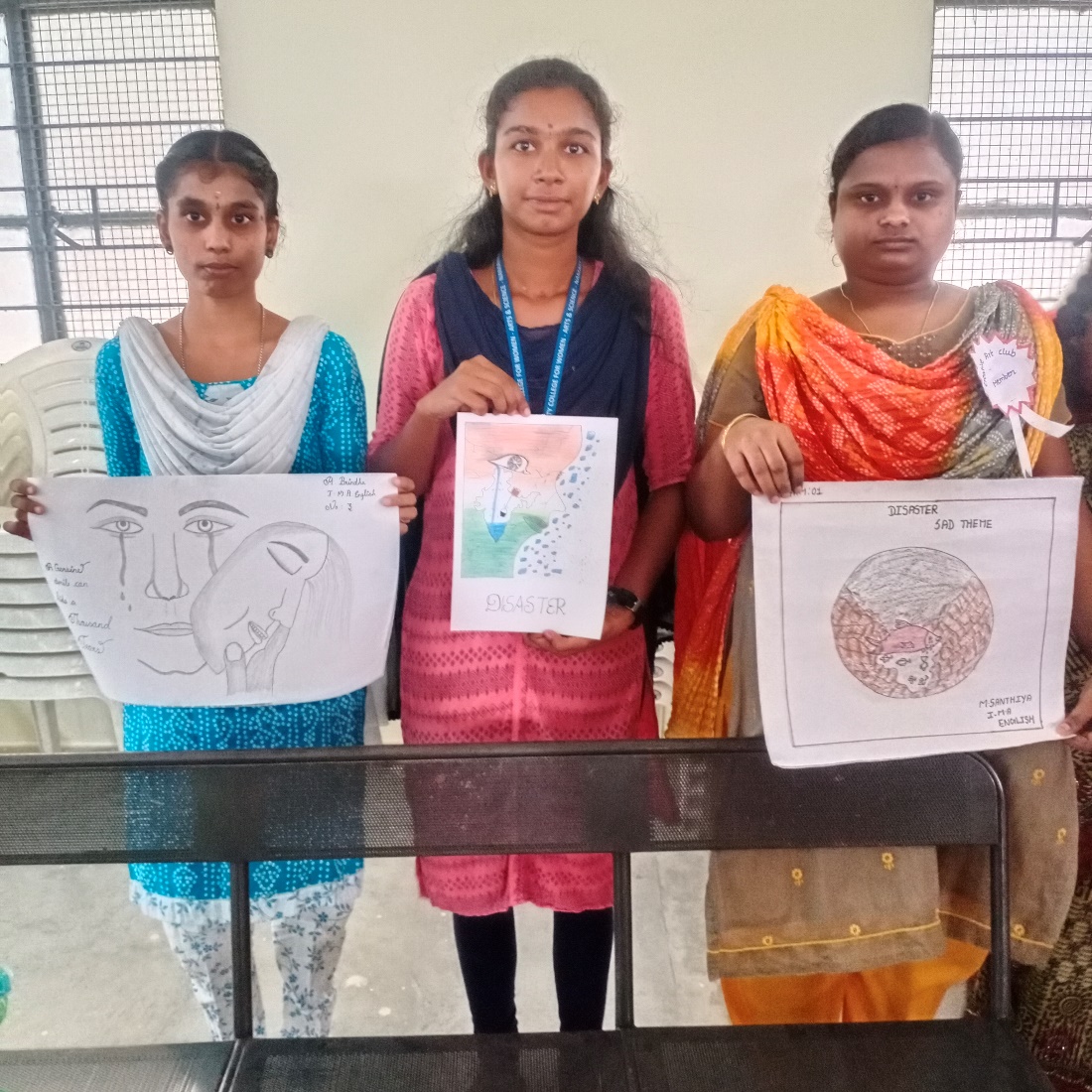 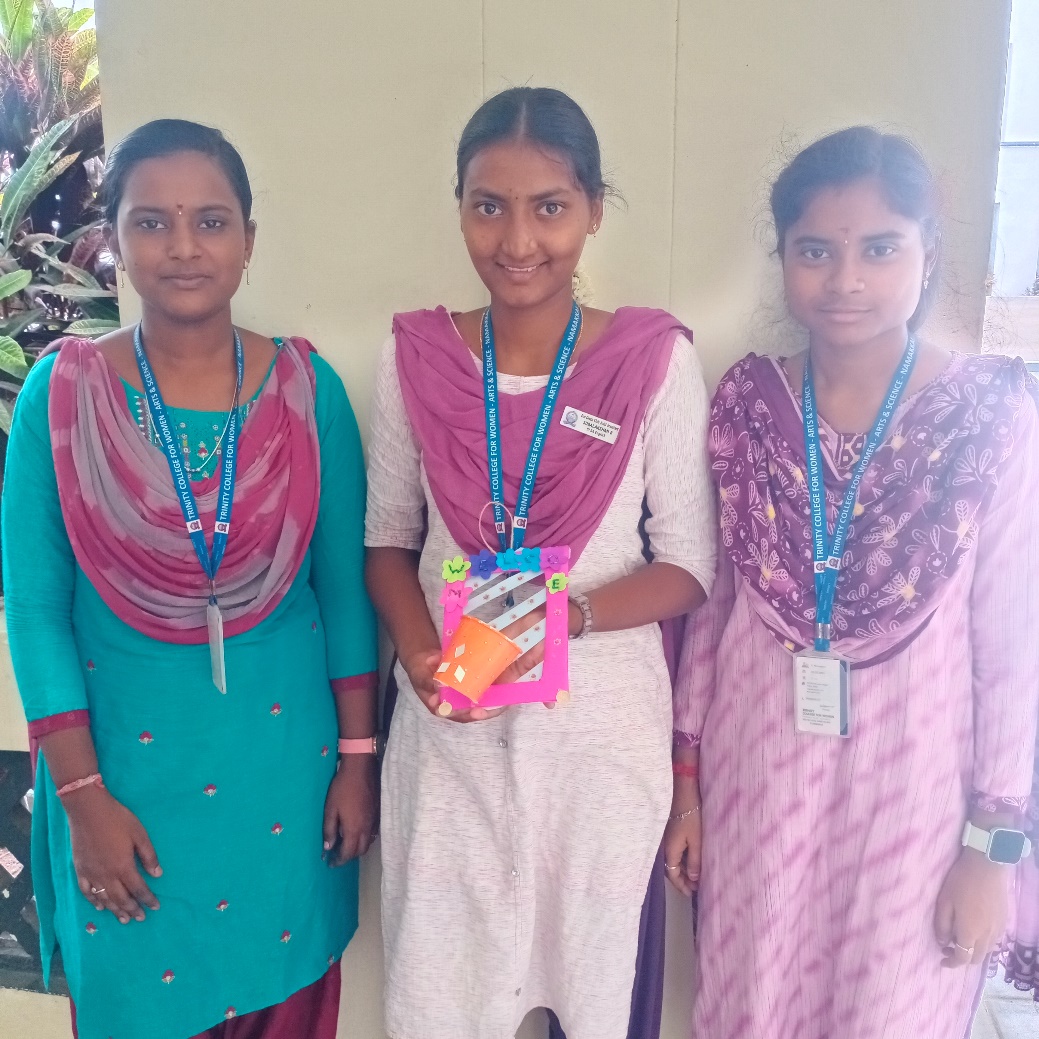 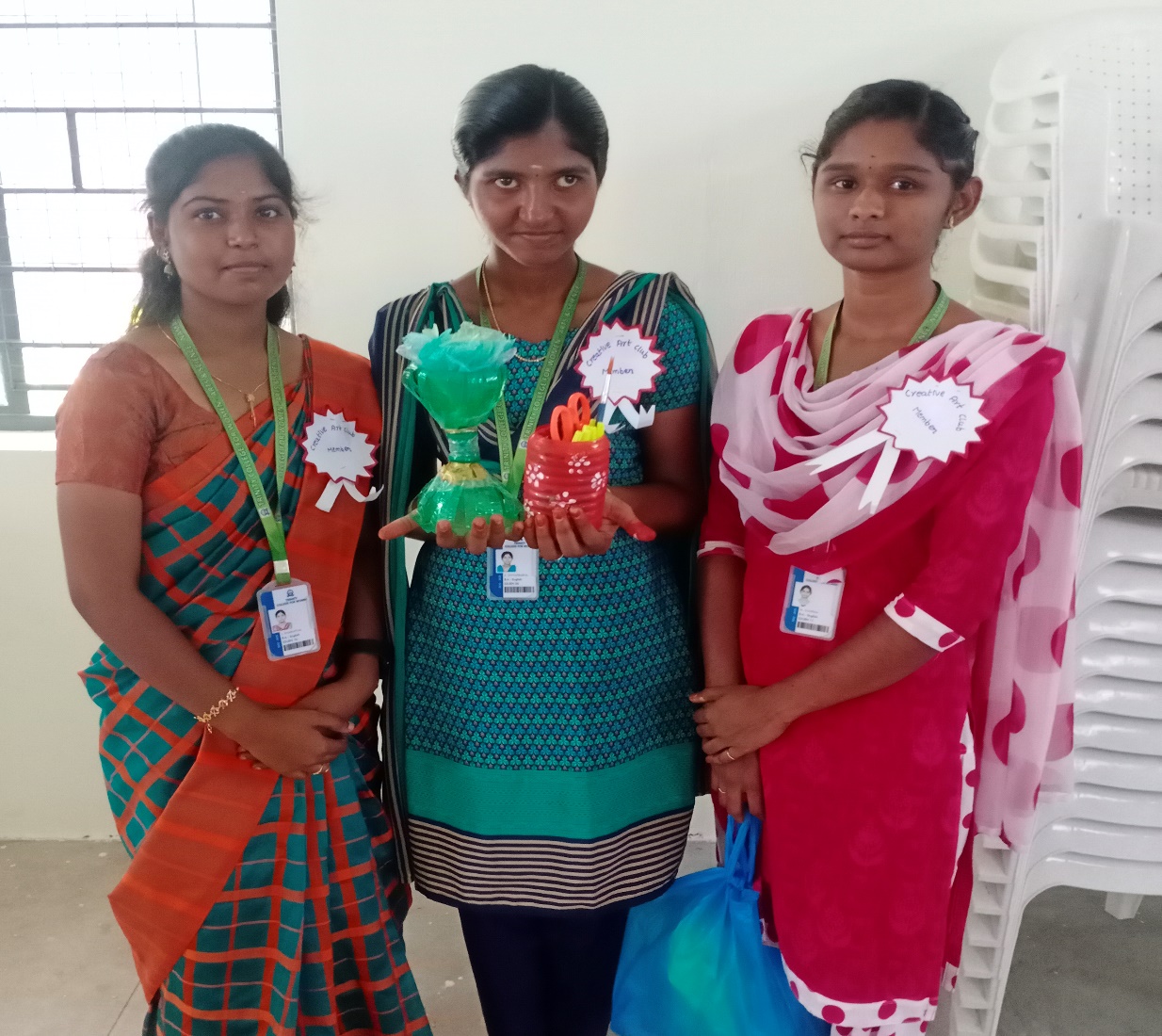 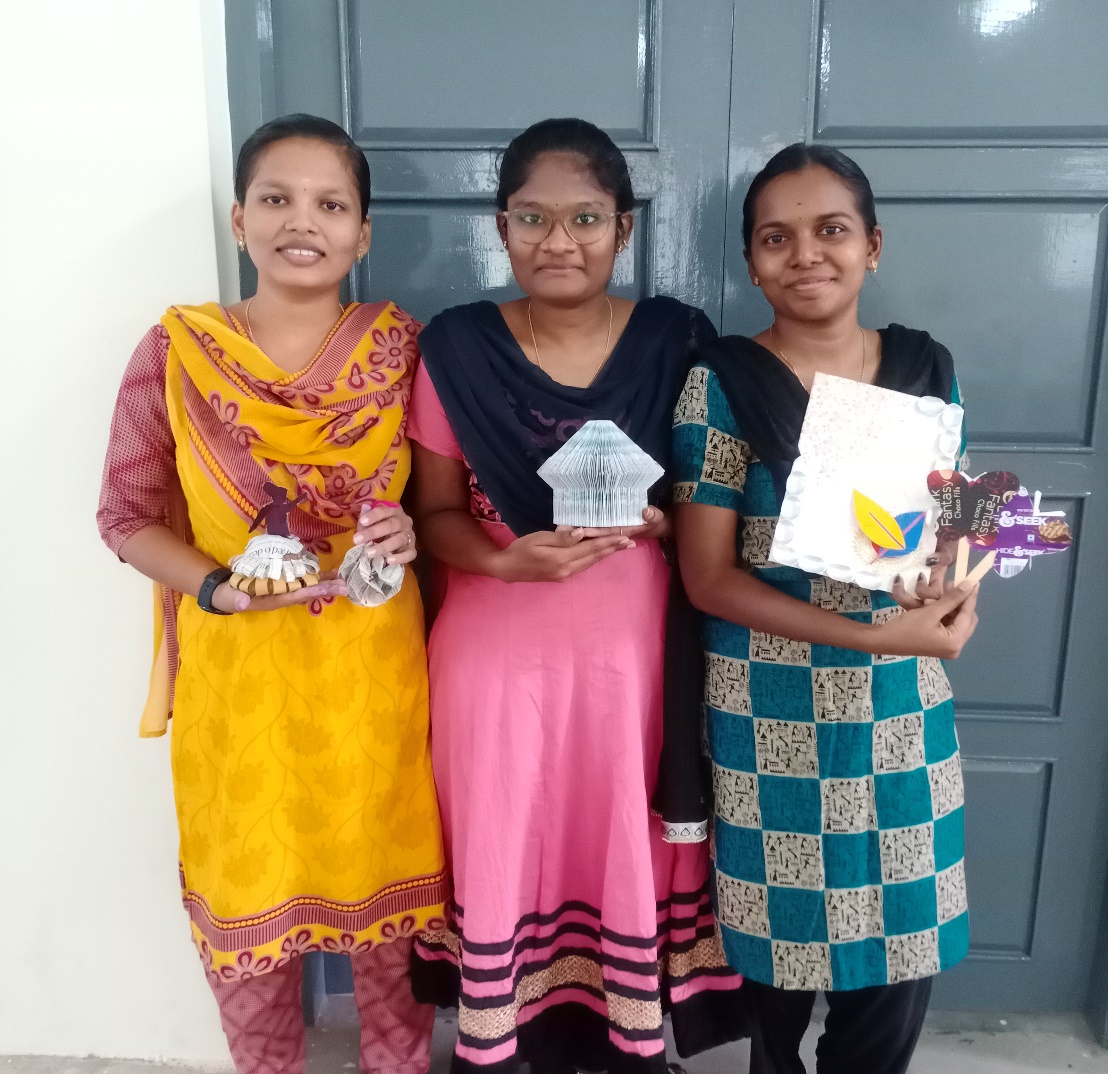 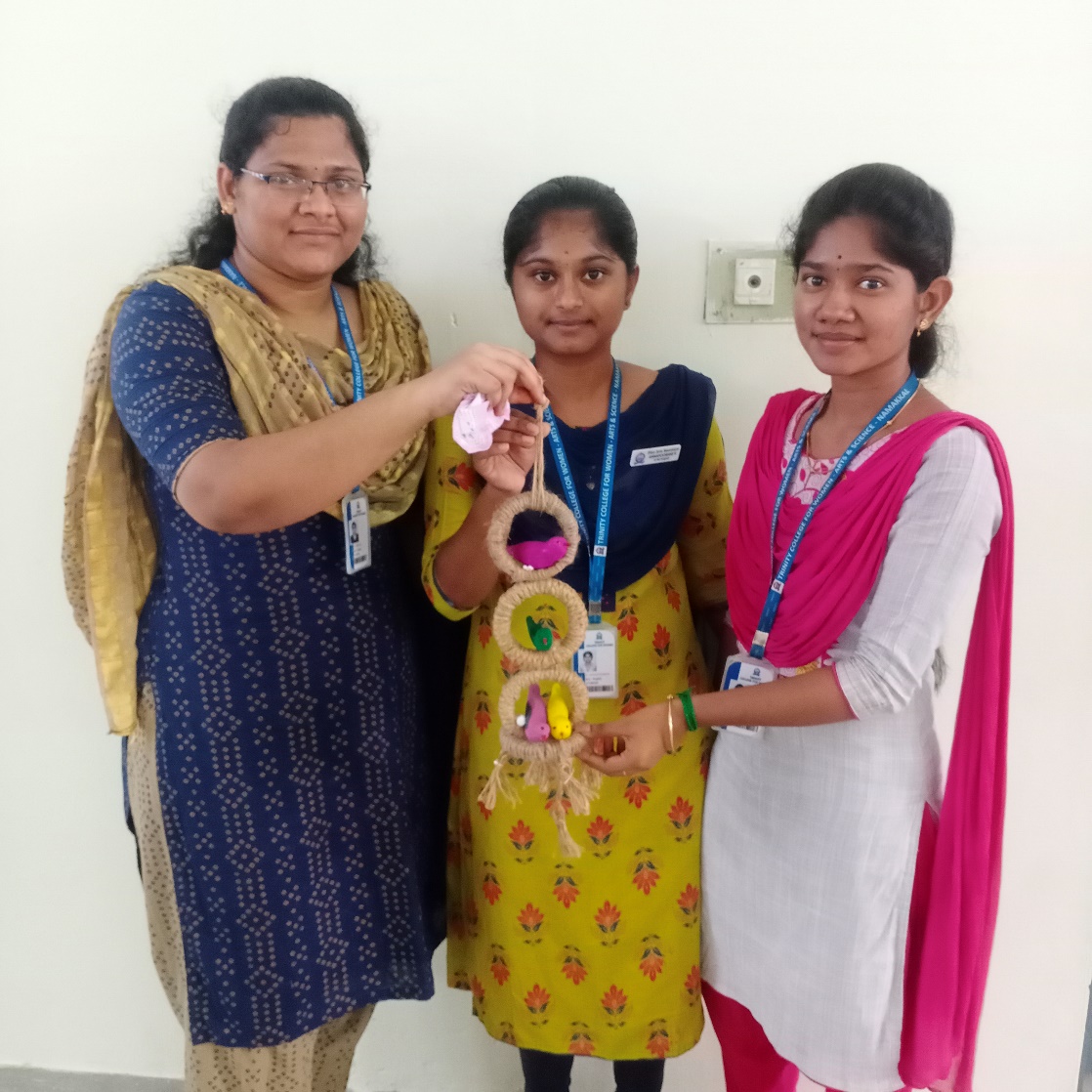 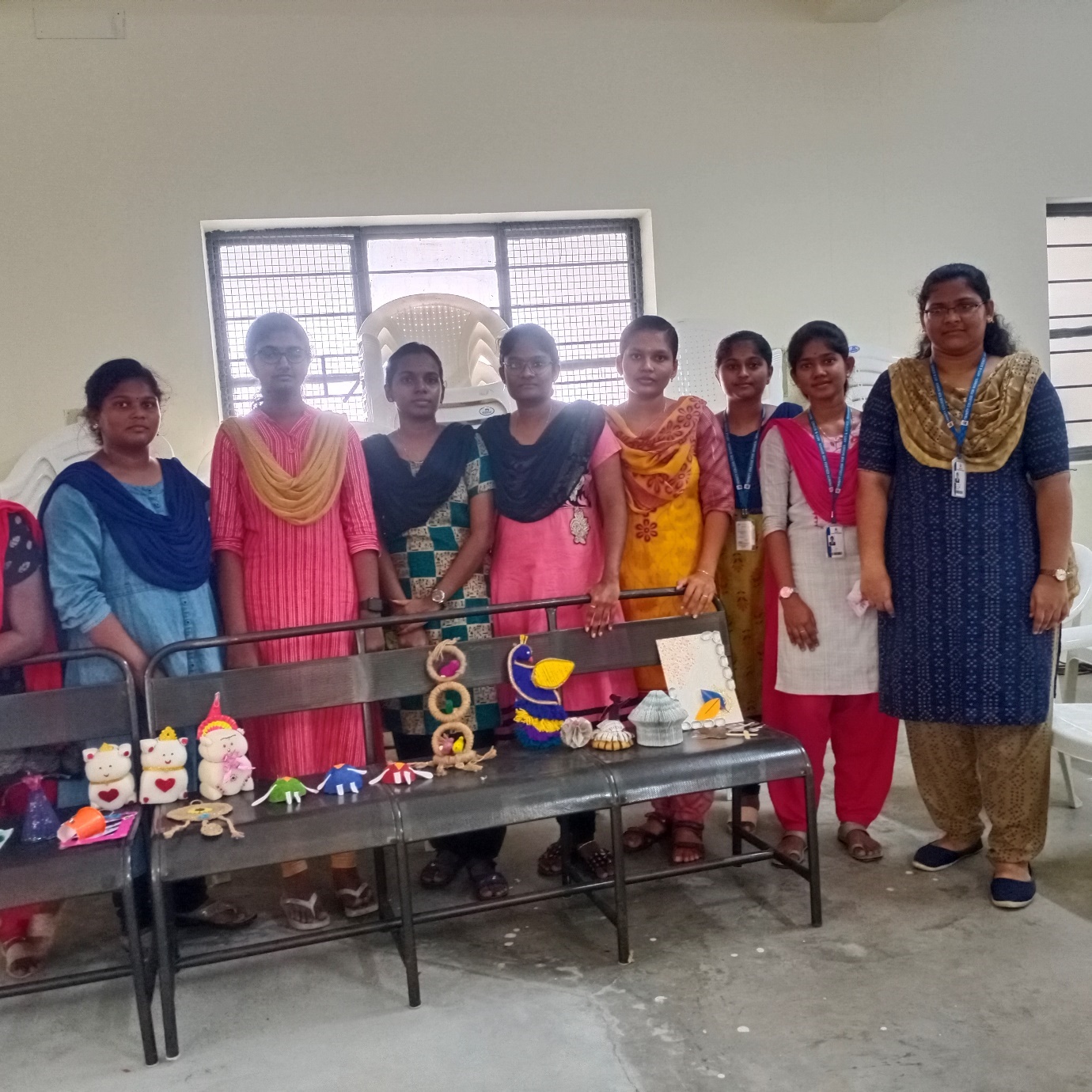 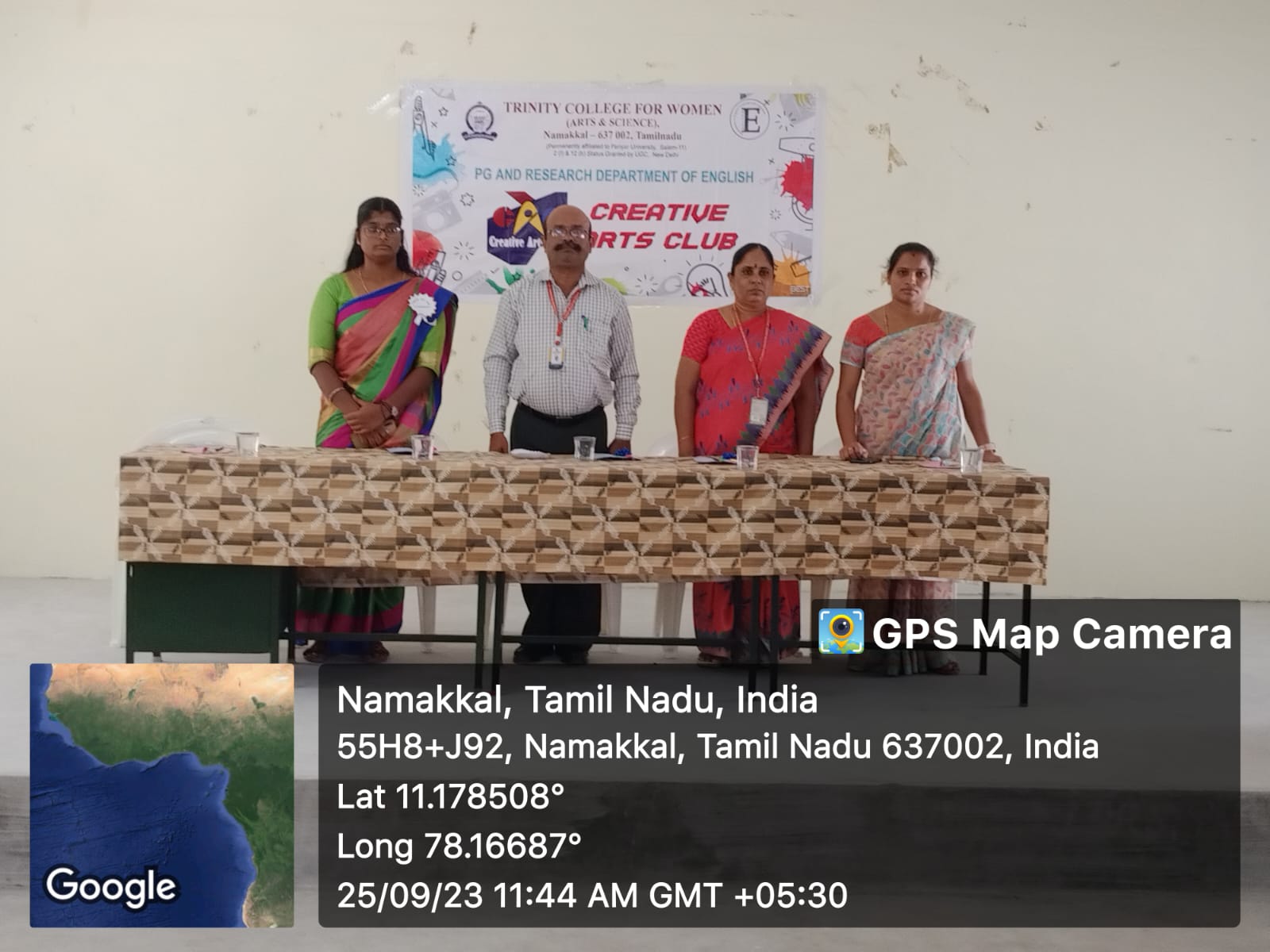 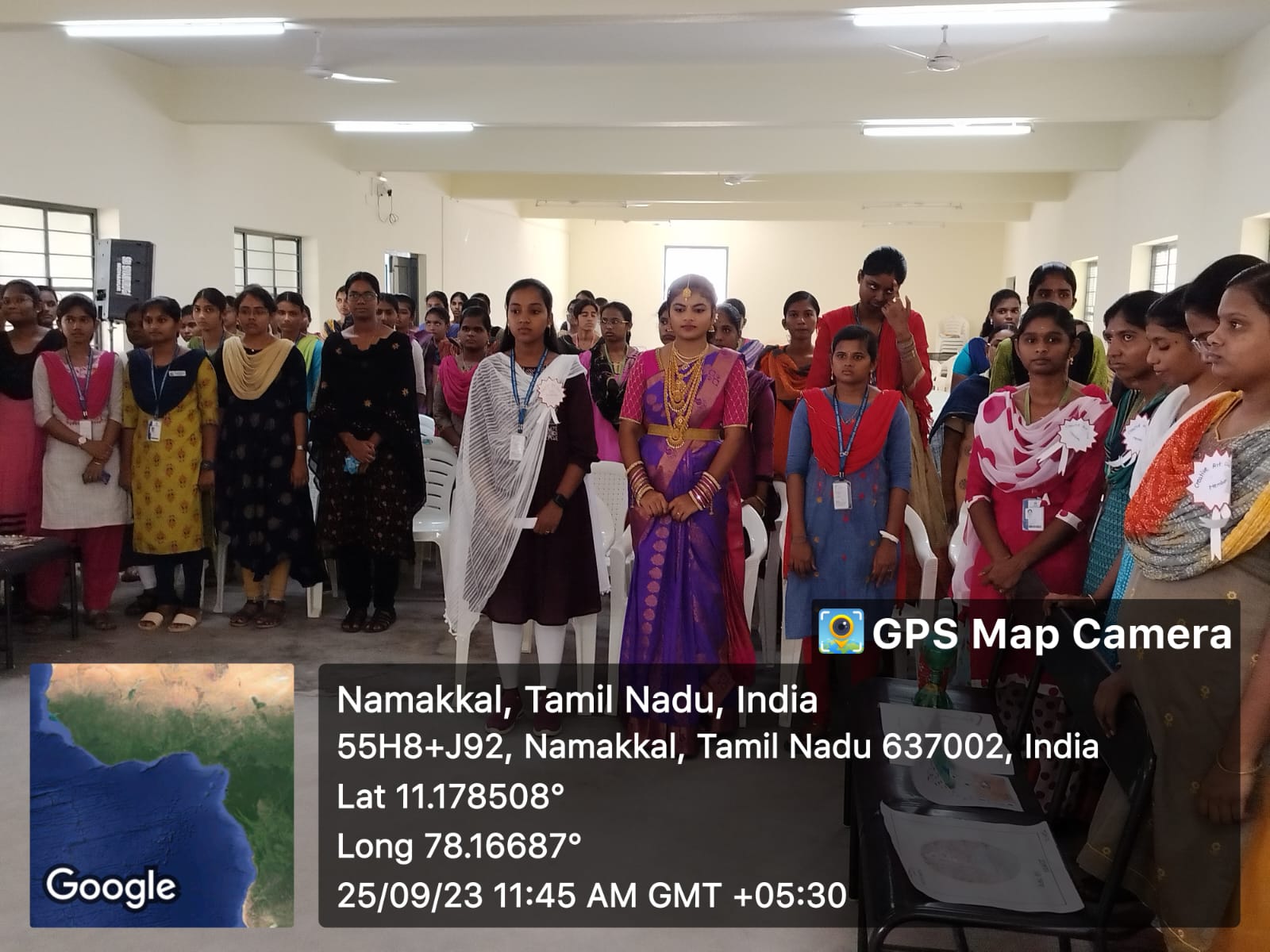 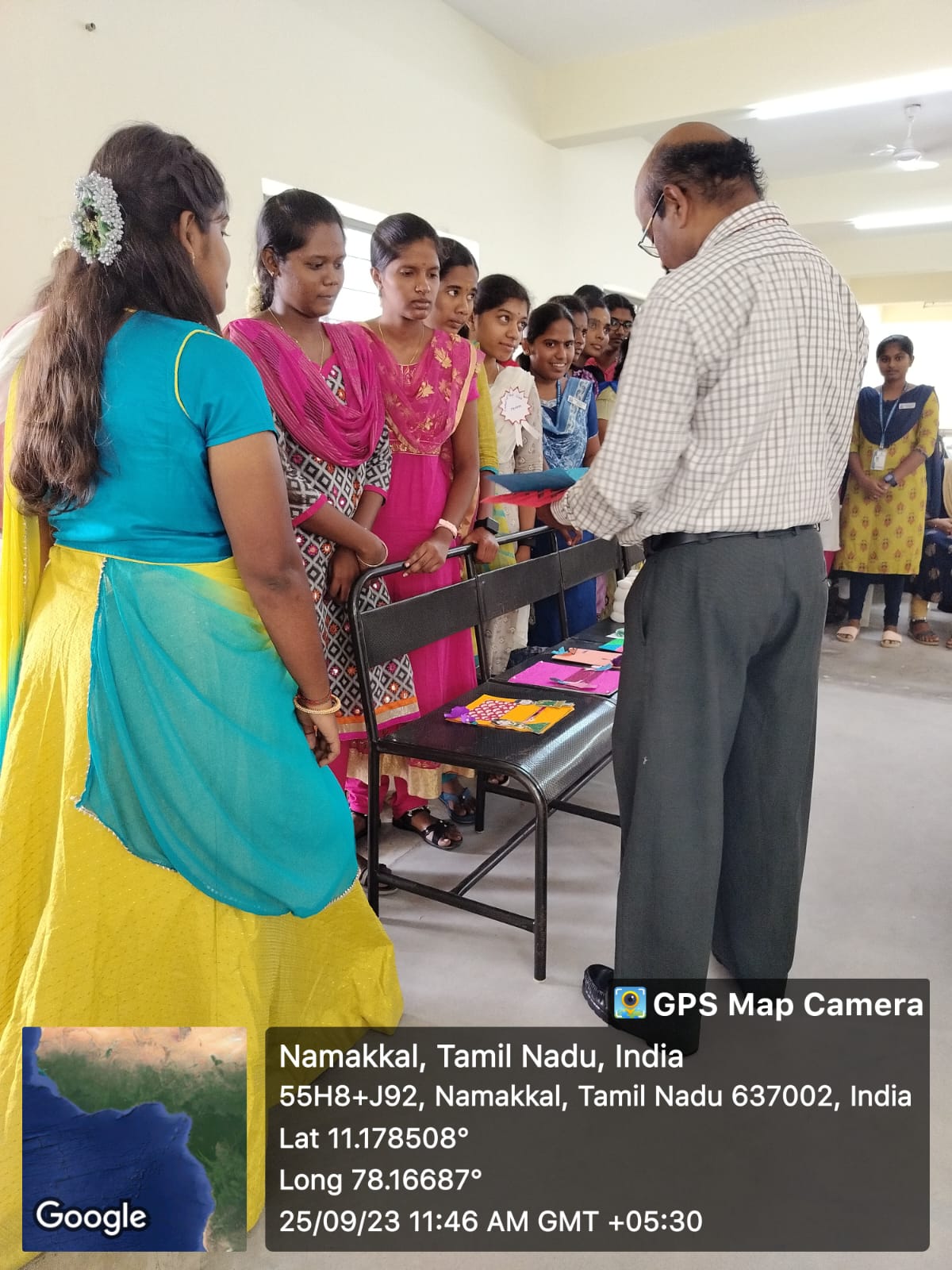 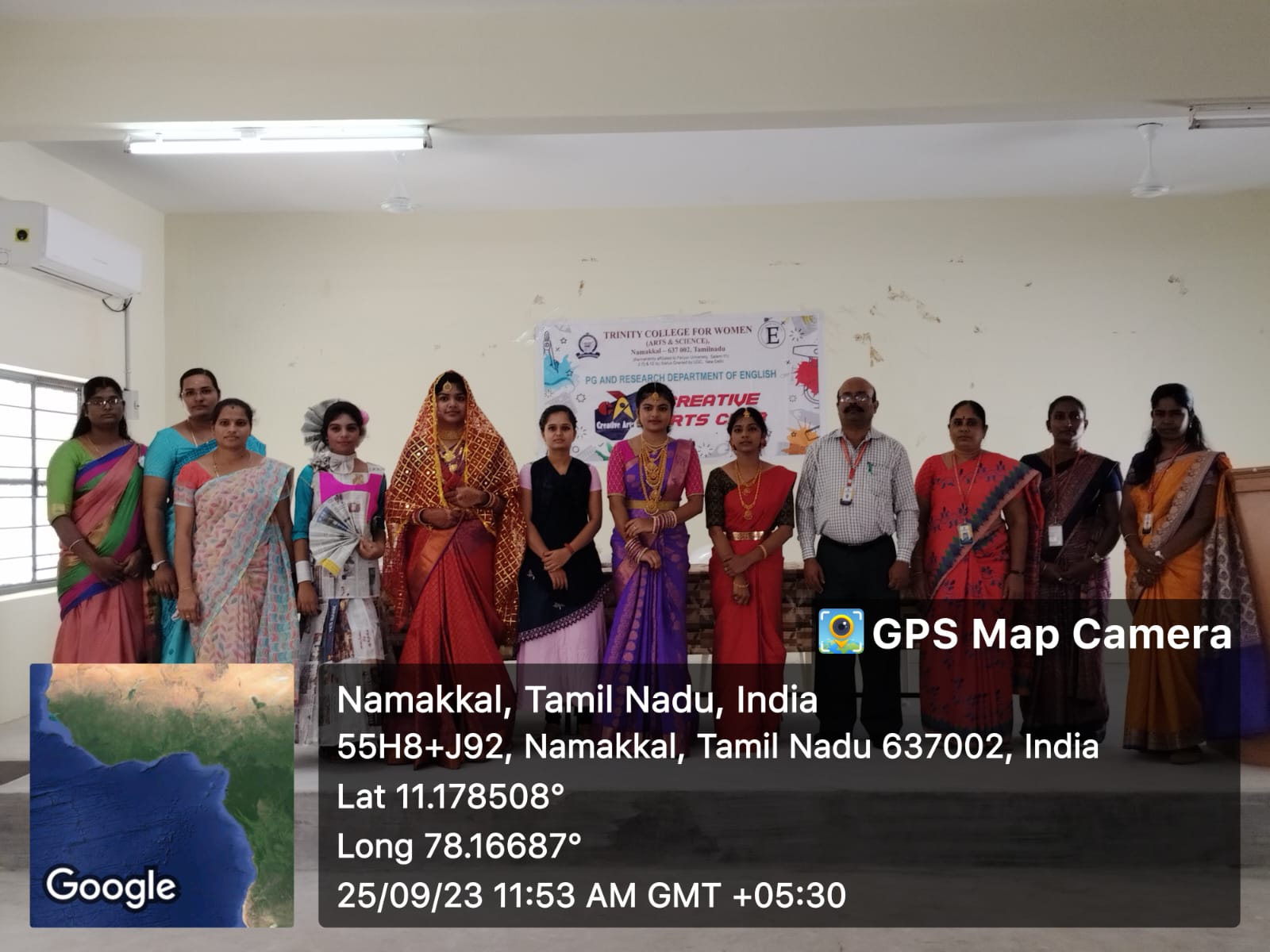 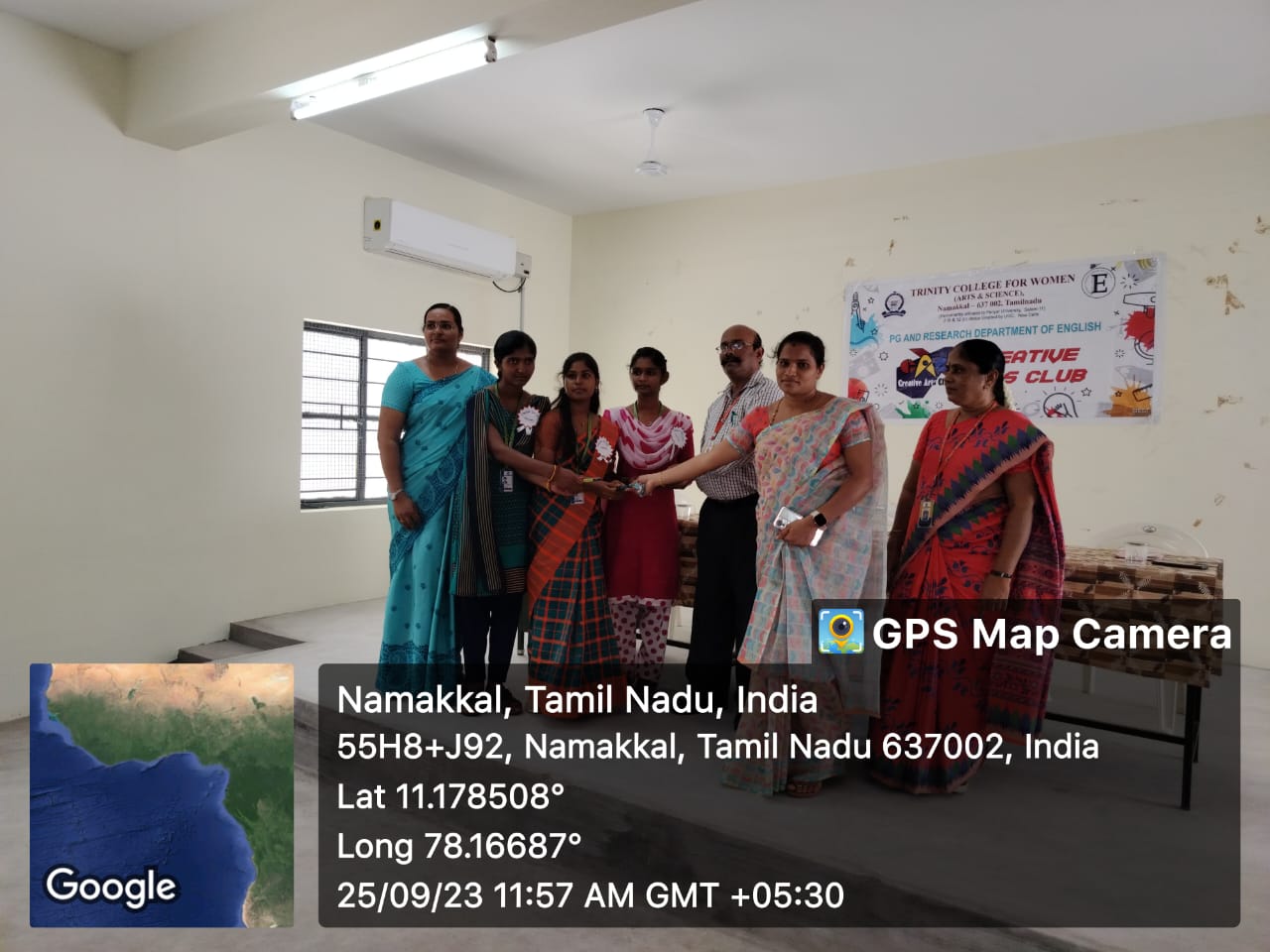 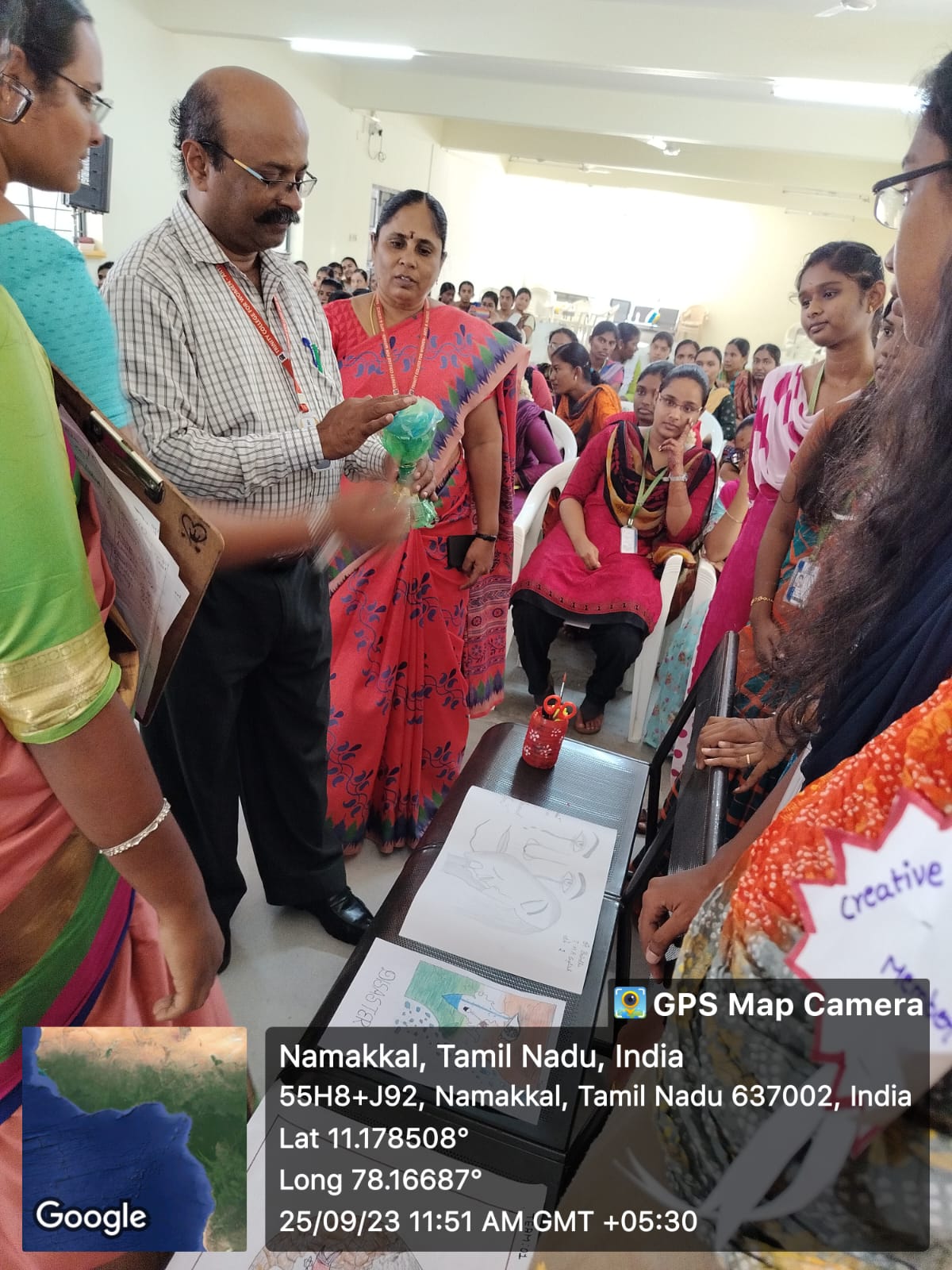 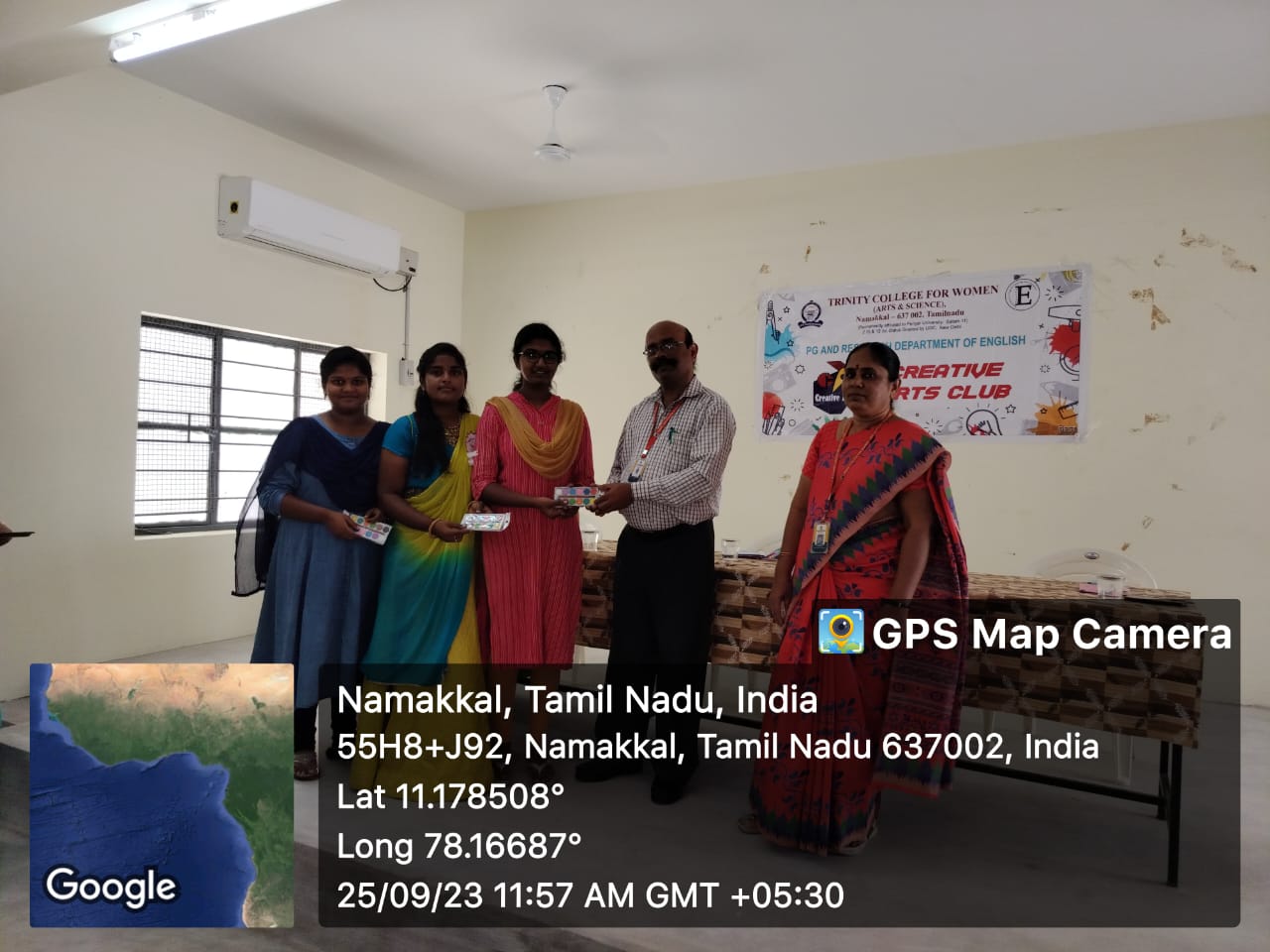 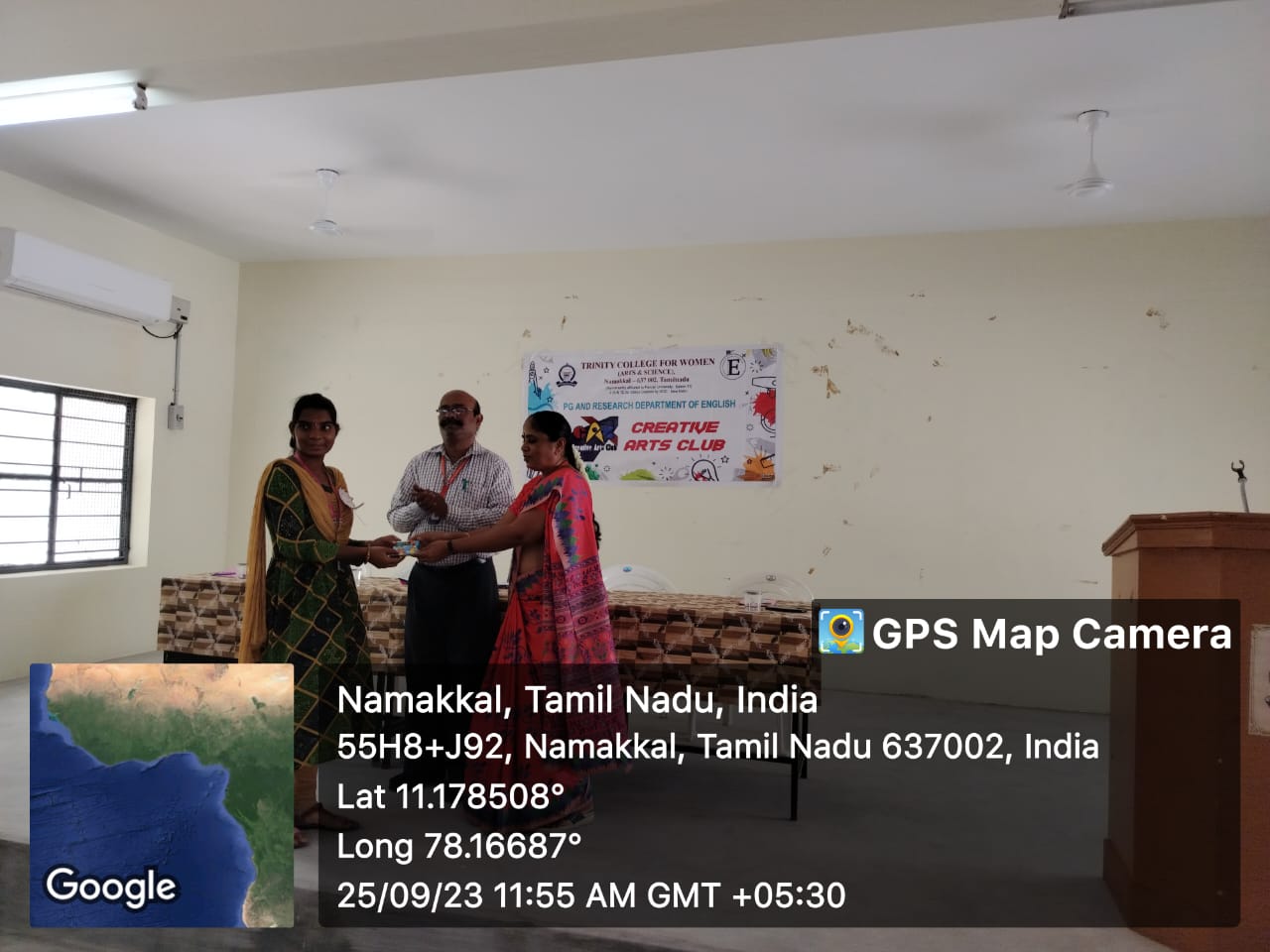 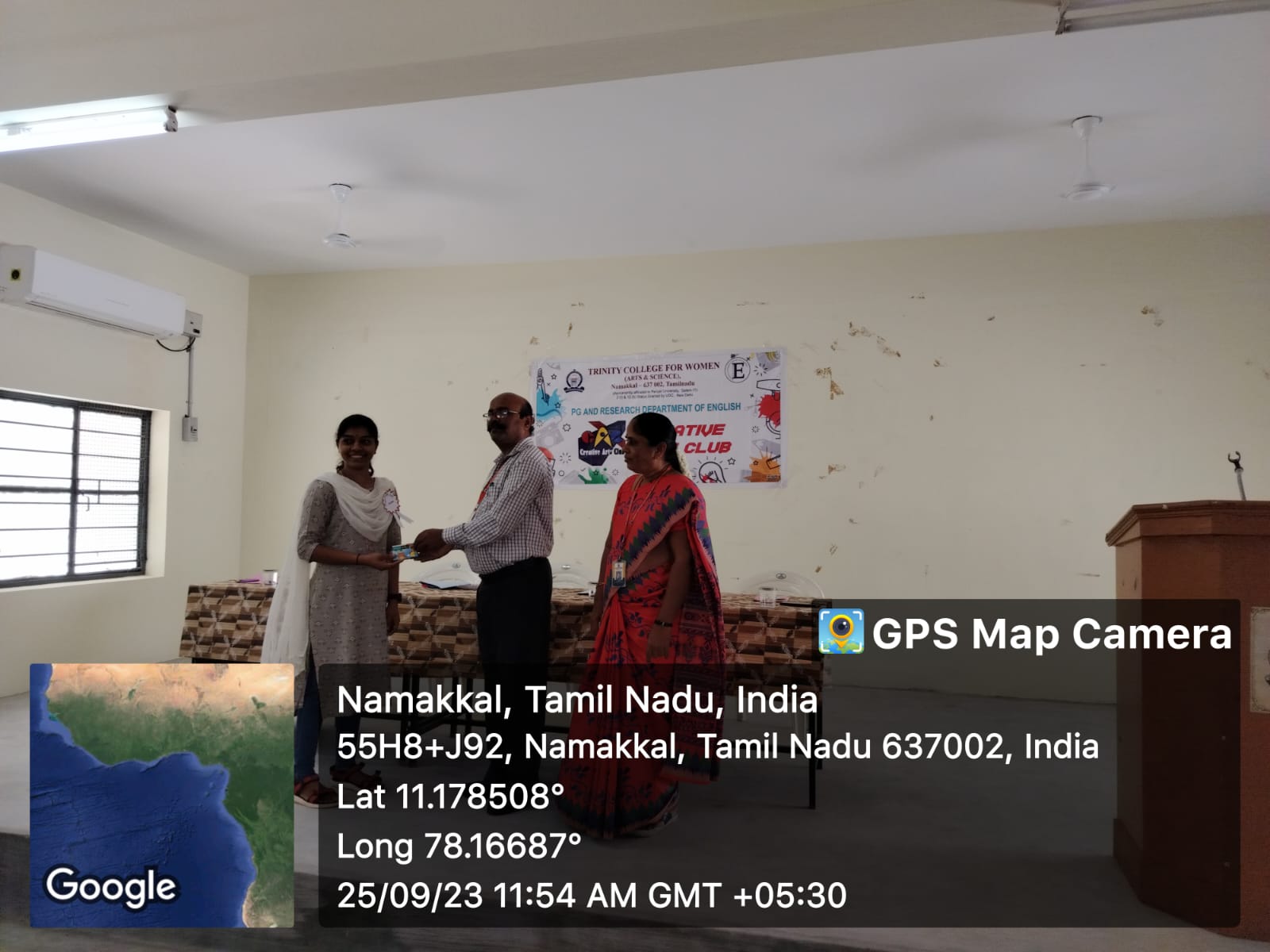 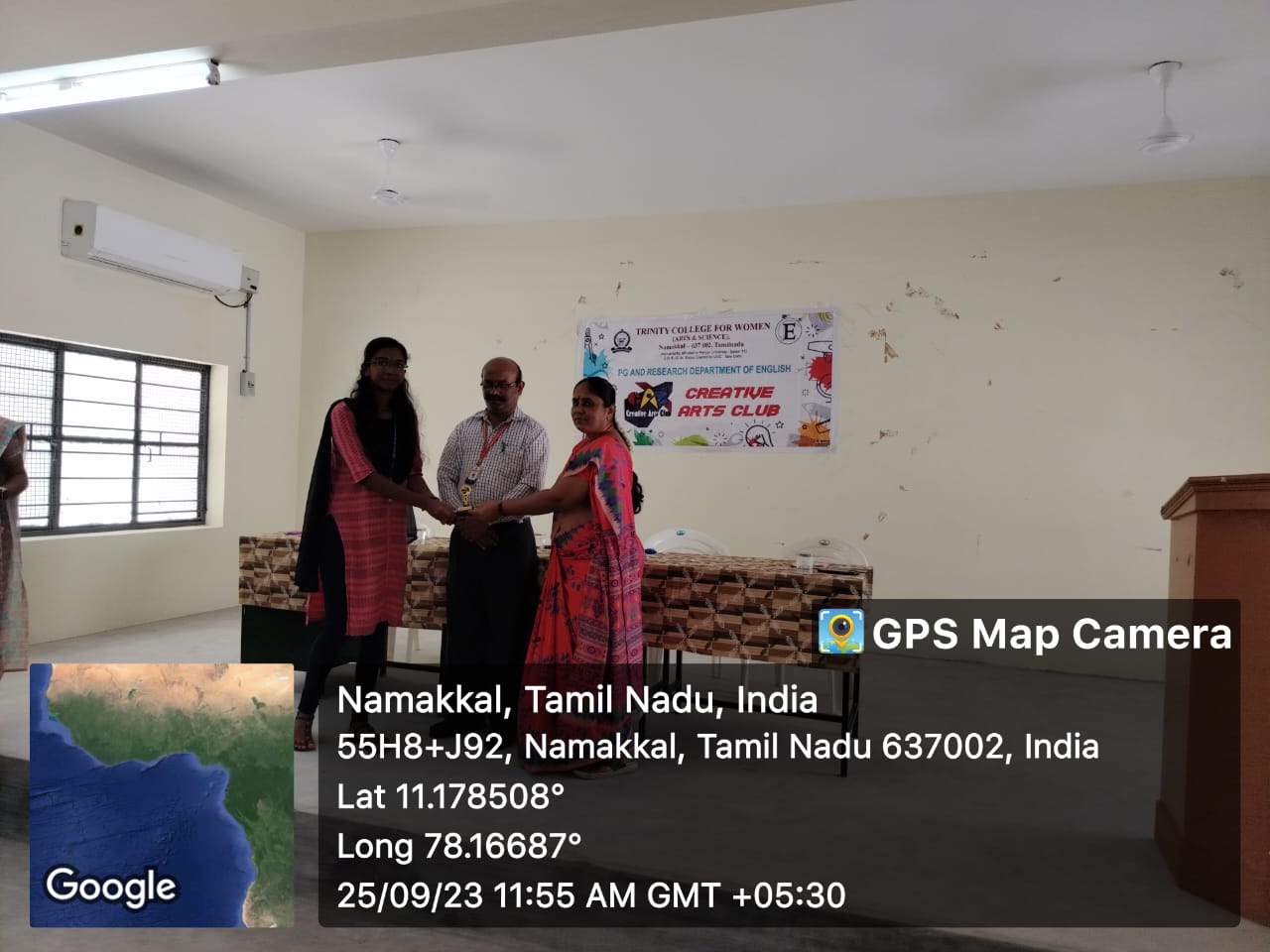 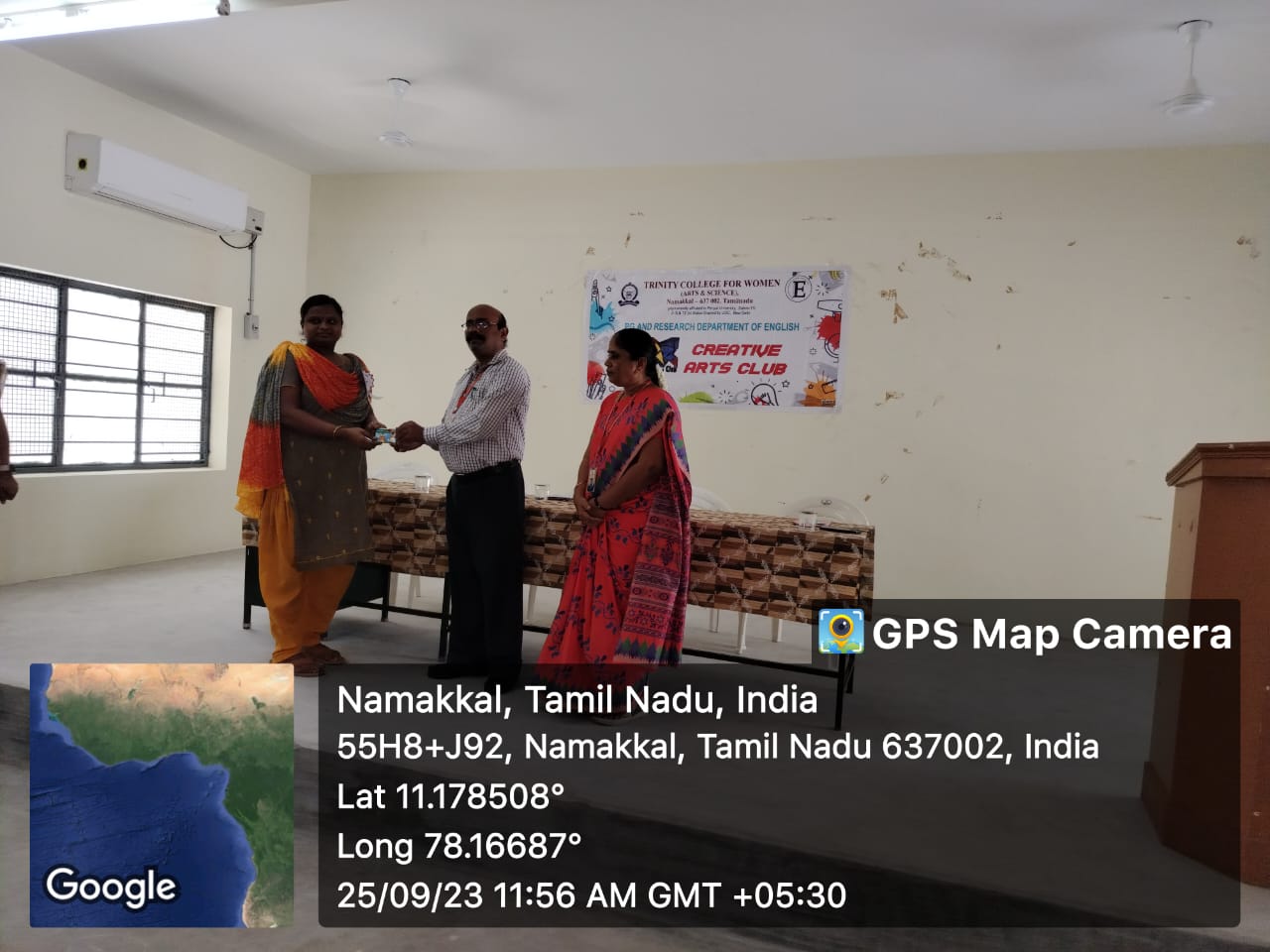 